Comportements et stratégies : comparer et ordonnerComportements et stratégies : comparer et ordonnerComportements et stratégies : comparer et ordonnerComportements et stratégies : comparer et ordonnerL’élève forme des nombres à 
2 chiffres, mais a de la difficulté 
à les nommer.23 56« Deux trois et cinq six »L’élève modélise des nombres avec des objets, mais ne coordonne pas les nombres avec les actions de compter (il ne dit pas un mot pour chaque objet).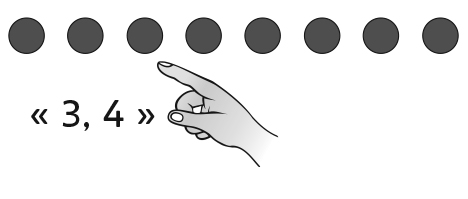 L’élève forme des nombres à 2 chiffres, mais les place au hasard sur les fiches lignées, sans accorder d’importance à l’ordre.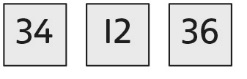 L’élève compare et ordonne des quantités en utilisant la correspondance 1 à 1 (modélise des nombres avec des jetons).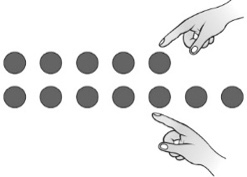 Observations et documentationObservations et documentationObservations et documentationObservations et documentationL’élève compare et ordonne des quantités en comptant (modélise les nombres avec des jetons).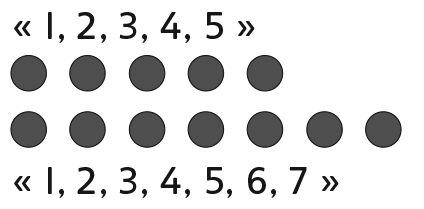 L’élève compare et ordonnedes nombres écrits à l’aide de repères.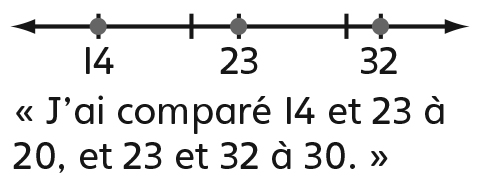 L’élève compare et ordonnedes nombres écrits à l’aide derepères, mais n’utilise pas le langage de la comparaison correctement.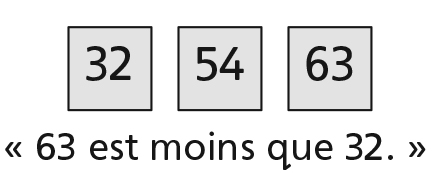 L’élève réussit à comparer et ordonner des nombres écrits à l’aide de repères, et emploie le langage de la comparaison correctement.Observations et documentationObservations et documentationObservations et documentationObservations et documentation